代县精诚矿业有限责任公司新建年处理90万吨铁矿石破碎系统项目项目名称：代县精诚矿业有限责任公司新建年处理90万吨铁矿石破碎系统项目二、申报单位：代县招商服务中心三、申报单位简况忻州市通源矿业有限责任公司位于代县聂营镇赵家庄村东北1公里处，经济类型为有限责任公司，法定代表人为刘连科，主要经营铁矿石的采、选。公司选矿厂始建于2002年，设计规模为年处理原矿20万吨，年产铁精粉5万吨。为了将企业做大做强，适应国内经济发展需要，我公司于2011年5月对该厂进行改扩建，2013年9月建成，项目总投资600万元，环保投资约139.3万元。2013年1月我公司委托忻州市环境保护研究所编制了《忻州市通源矿业有限责任公司年处理原矿80万吨（20万吨--80万吨）改扩建项目环境影响报告书》并于2013年1月28日以忻环评函【2013】17号文件对其进行批复。2014年12月31日，忻州市环境保护局以忻环验字（2014）30号《忻州市通源矿业有限责任公司年处理原矿80万吨（20万吨--80万吨）改扩建项目竣工环境保护》进行了批复。四、项目概况(一)项目内容1、项目简介：代县精诚矿业有限责任公司新建大坡土地占用面积为12600平方米（18.9亩），因之前破碎产能低、设备较为老旧，耗电量高，一直处于亏损状态。今年钢铁产品前景较好，我公司决定在代县精诚矿业有限责任公司原有土地上新建年处理90万吨铁矿石破碎系统，改项目在公司研发会上得到公司领导的一致同意，后向政府单位提交了申请，得到同意后，在审批部门做了项目备案。项目建设内容及规模:建设内容：代县精诚矿业有限责任公司新建年处理90万吨铁矿石破碎系统项目共占地面积：12600平方米（18.9亩）。车间建设及设备：振动给料机一台，旋回破碎机（PXZ1212)一台，多缸圆锥破碎机(H906)一台，多缸圆锥破碎机（H902）三台，香蕉筛（2LKBB3061)三台，干选机(2CTL0930)六台，皮带机(B1800×L57 、B1800×L45 、B1800×L49、B1800× L5、B1800×L66、B1800×L40、B1200×L31、B1200× L36、B1200×L44、B800×L78)共十台,皮带机(B1400×L8)六台，皮带机(B1000×L21)六台，变频皮带机(B1400×L8)三台，吊钩桥式起重机(75/10T)一台，吊钩桥式起重机(32/5T)一台，单梁起重机(10T)三台，辅助设备等。(二)项目投资估算(万元) :拟投资1500万元，资金全部由企业自筹(三)项目配套条件(场地、道路、水、电、气、通讯及其它配套设施)(四)项目市场预测及效益分析五、项目进展情况(一)政策:符合国家、产业政策及山西省产业规划;(二)核准(备案) :已申报，已备案:(三)土地、环保:符合国家土地政策及及环保规定，相关国土部门及环保部门初审认可:非农业项目选址经国土、环保、城建规划等部门初审同意。(四)项目可行性研究报告及项目建议书(五)项目前期进展情况六、拟引资方式(合资、合作、独资及其它)七、招商方向: (资金、人才、技术)八、申报单位联系方式地址:代县招商服务中心联系人:程贵武手机:13935084350传真:电子信箱: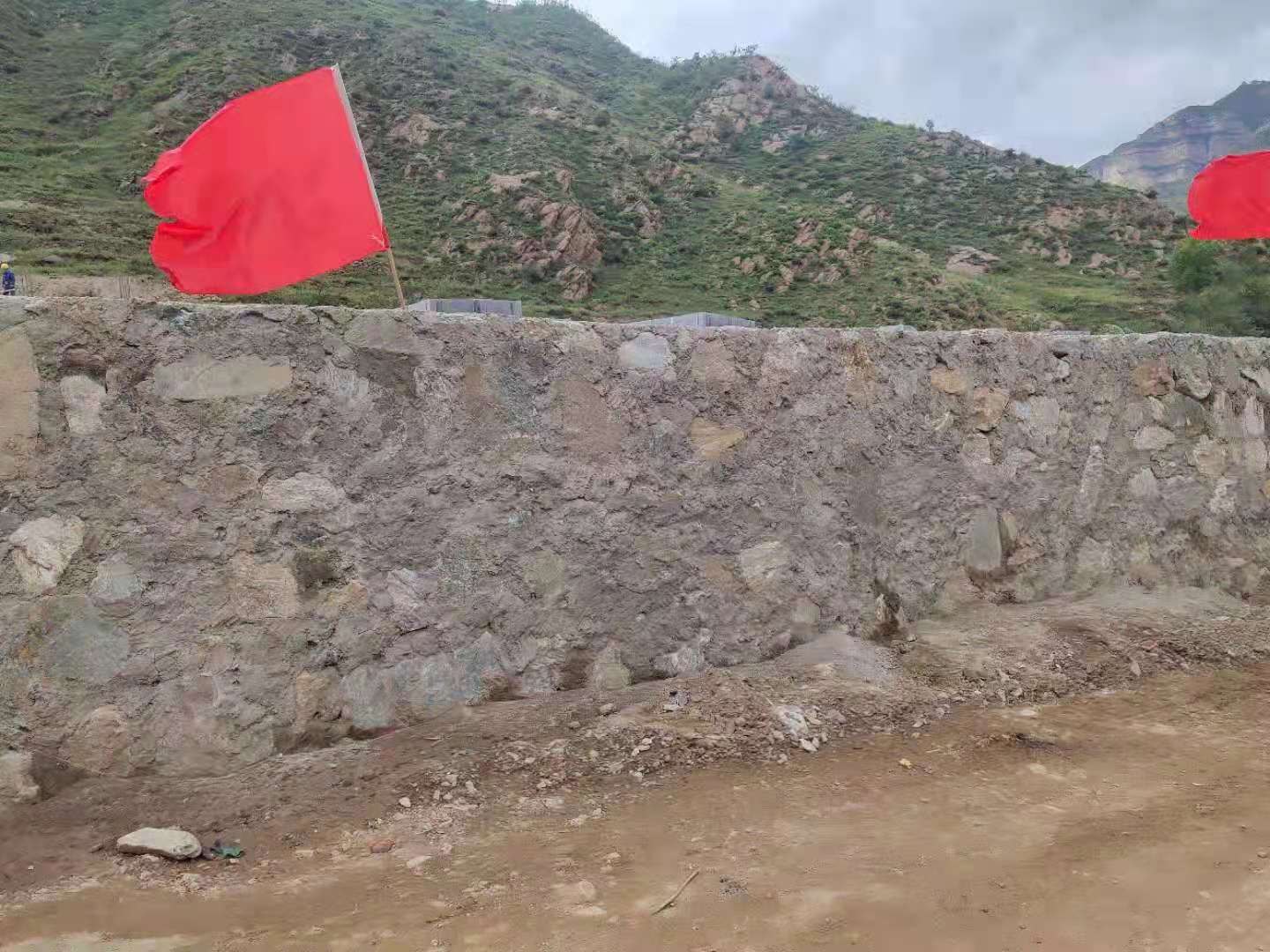 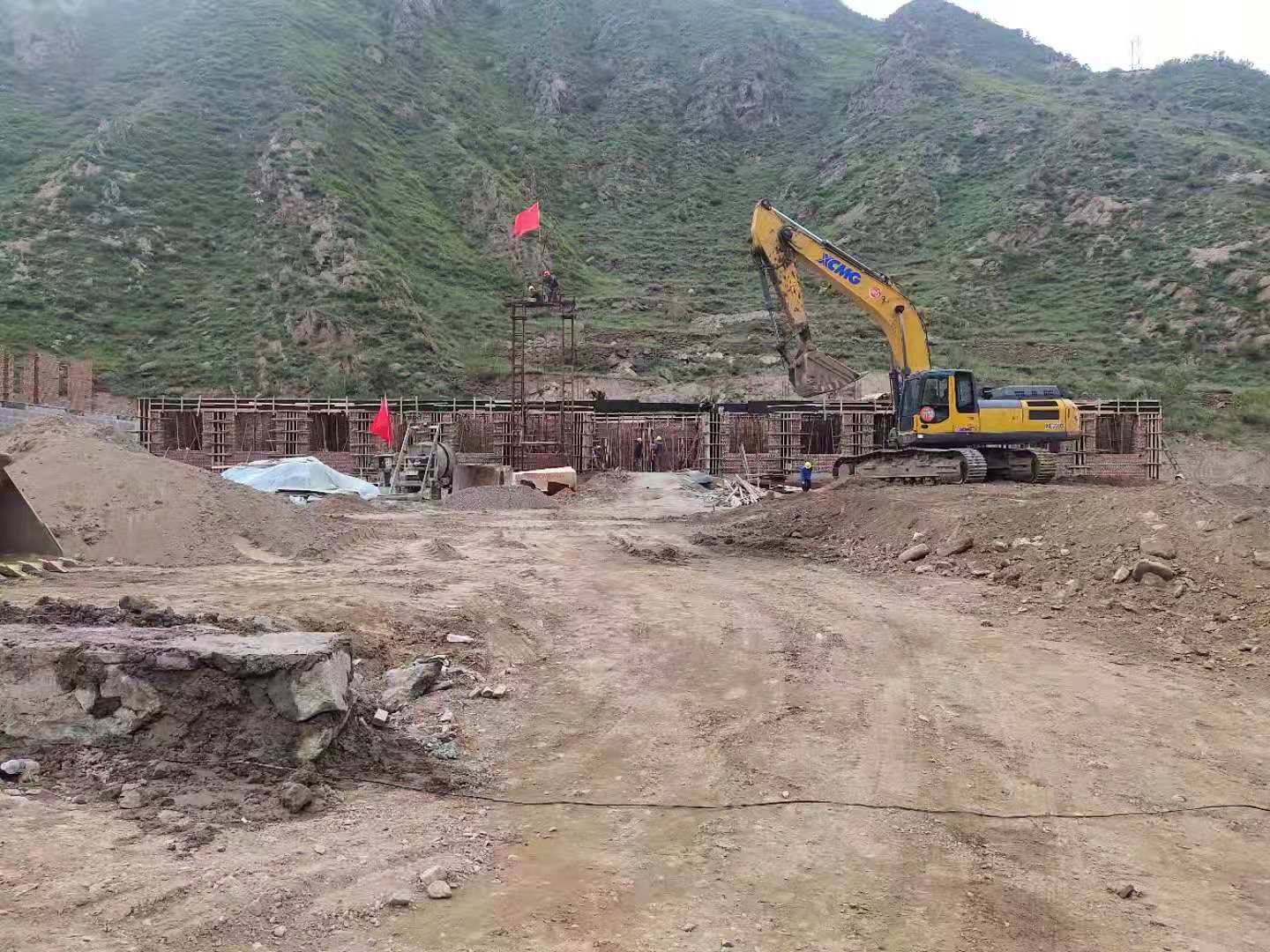 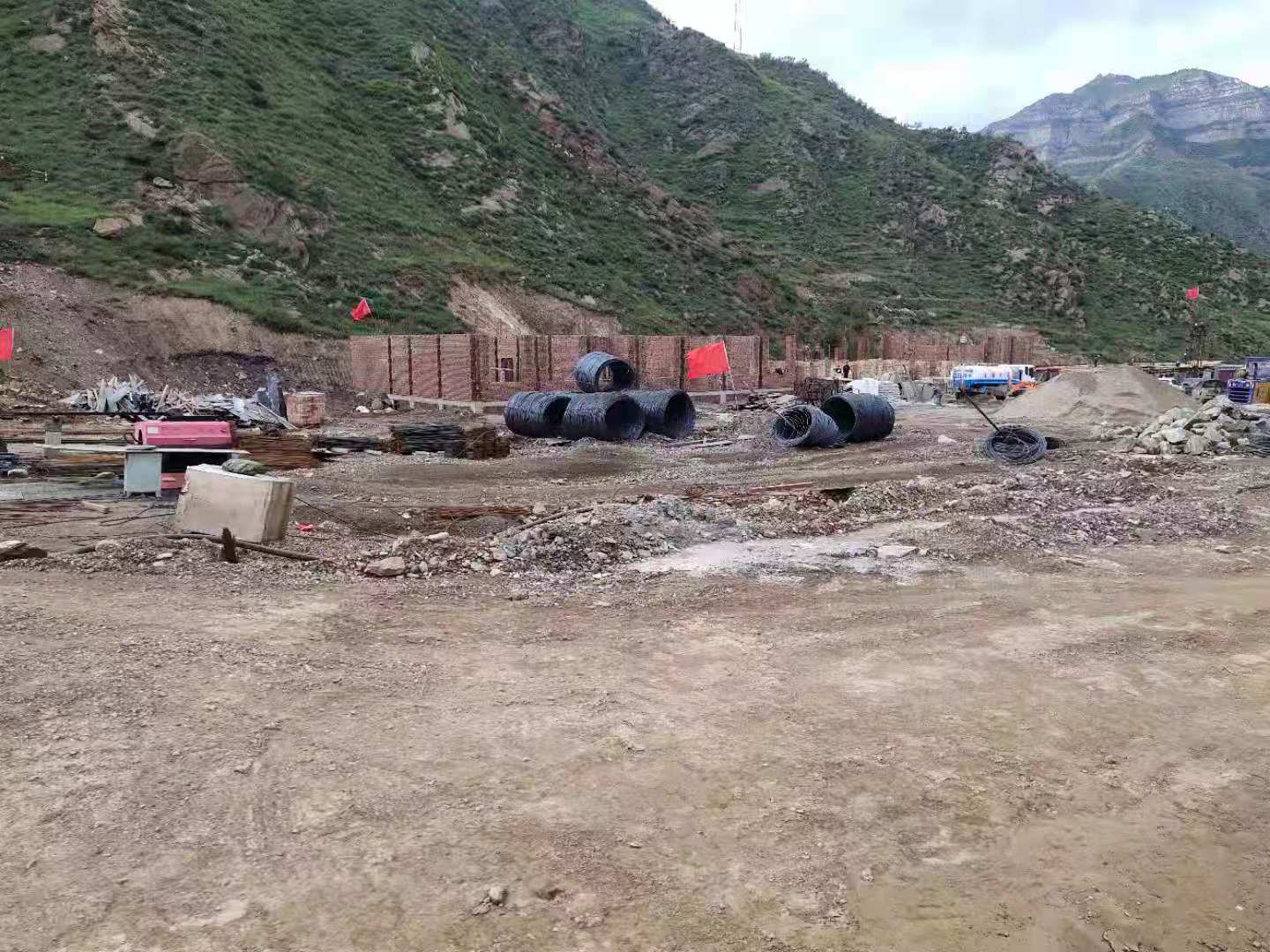 